LARI SUB COUNTY EXAMINATION CHEMISTRY PAPER 1 (233/1)PAPER 1July 2019MARKING SCHEME1. – Does not corrodereadily (not reactive) Reject if mention of rusting   - Light or lower density   - Resistant to chemical corrosion   -Ductile										Any two (2mks)2. –Add water to the mixture and stir to dissolve sodium chloride. Filter  to obtain sodium chloride as the filtrate  and copper (II) oxide as the residue  Heat the filtrate to saturation  then  cool it down to obtain sodium chloride crystals. 	half a mark each in correct sequence  maximum (3mks)3. a) (i) Dilute nitric acid         (ii) Lead (II) Sulphate   (accept lead sulphate)   b) Pb(OH)2(s) + 2(aq) –  [Pb(OH)4]2-(aq) 4. a) K+ has a larger number of energy levels (three) than Na+ with greater shielding effect in K+ than Na+ accept  ionic radius increases down the group reason/explanation.     b) Both have two energy levels but effective nuclear charge is greater in Mg2+ than Na+ since Mg2+ has +2 charge where’s Na+ has +1 charge.  orMg2+ is formed by loss of two electrons with a stronger nucleur charge and attraction to the outer electrons. Na+ is formed by loss of one electron with a weaker nucleur charge and attraction to the outer electrons.5. (i) SO2(g) + NO2(g) 		SO3(g) + NO(g)         +4          +4                              +6         +2  or show the calculations of oxidation numbers. Half a mark for the correct calculation of the oxidation number. 						(1mk)Oxidation number of S increases from +4 to +6 while Nitrogen decreases from +4 to +2 	(1mk)    (ii) SO2(g)  the oxidation number of Sulphur in it is increased from +4 to +66. Precipitation /crystals are formed because the solubility of the salt decreases with increase in temperature											(2mks)7. In Paraffin : NO effervescence    In ethanol: Effervescence  of a colourless gas 				1mk each total (2mks)8. KOH(aq) + HNO3(aq)		KNO3(aq) + H2O(l)		R.F.M of KOH = 56½Moles of HNO3  = 50 x 2 = 0.1½		        1000 Mole ratio is 1:1½	Hence moles of KOH in 50cm3 = 0.1	In 100cm3 is 0.2 moles½Mass of X = 0.2 x 56 = 11.2g½								(3mks)9. (a) General rise in global temperature due to accumulation of green house gases    (b) Global warming, Change in weather pattens, Melting of ice in polar regions, Elnino rains, Lanina weather  Pattens or any other correct ( accept any two correct use)10. (a) C(s)    +    H2O(g)                CO(g)    +    H2(g) Well balanced ½mark correct state symbols ½ mark       (b)  Fuel,    Reducing agent in extraction of less reactive metals from their oxides11. Rate of diffusion of O2             Rate of  diffusion of O2   =    Molecular mass of CH4             Rate of diffusion of CH4       Molecular mass of O2       RFM O2 = 32;   RFM CH4  = 16.       Rate of diffusion of O2   = 100 cm3   ½                                                    4 sec        Rate of diffusion of CH4    = 200 cm3     ½                                                         t sec                 100/4 cm3  / sec   =    16                200/t cm3/sec            32             1        = 5.66secs12. a) Butane      b) Hardening of oil to fats /manufacture of margarine13. Yield increases Yield of methanol is endothermic . Increase in temperature shifts equilibrium to the right favors the forward reaction/ yield of methanol14. –Add excess copper (II) oxide to dilute sulphuric acid in a glass beaker, ½  stir the mixture½  and heat to complete the reaction½ , filter to remove unreacted copper (II) oxide, ½  heat ½ the filtrate to saturation, then cool the saturated solution to obtain crystals of copper (II) sulphate ½maximum (3mks) 14. a) 83      b) P  	50% P 	     25%P         12.5%P	  6.25% P	4 Half – lifes 	     112 days 	1 half- life	  ?		(¼ x 112days)  = 28days16. a) Calcium: 2.8.8.2           Beryllium 2.2      b) Calcium has a larger number of energy levels with a weaker nuclear charge and attraction to the outer electrons hence easier to remove them during chemical reaction.   Beryllium has a smaller atom with stronger nuclear charge and attraction to the outer electrons hence  strongly held by the nucleus, not easily released during chemical reactions17. Oxygen exists as desrete smaller molecules (O2) with a smaller surface area for formation of fewer van der waals forces between themwhile sulphur exist as a larger  molecule with S8 rings and chains which are bulky with a larger surface area for formation of larger number of van der Waals forces18. Mass of water = 94.5 – 51.3 = 43.2½        Rmm Ba(OH)2 = 171½        Rmm of water = 18Ba(OH). XH2O51.3		H2O 171		  43.2½		    180.3 = 1		24  = 80.3		0.3E. F = Ba(OH)2 . 8H2O.19. a) (i) Concentrated Hydrochloric acid          (ii) Concentrated sulphuric (VI) acid      b) No heat	 Dropping funnel has no tap/stem of the thistle funnel is too short Gas jar is corked							Any two correct (2marks)20 (a) (N), (L), (K), (M) 									(1mks)      (b)  1st ionization Energy reject ionization energy alone.21. a) (i) NH3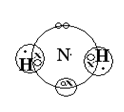  (ii) MgCl2 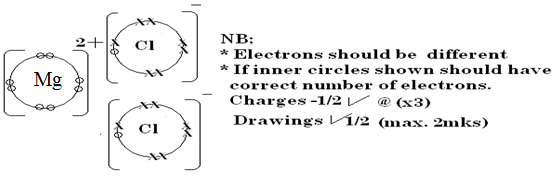 b) It has an ion pair of electronics which it uses to form a dative bond with hydrogen ions 22. a) Heat energy produced or consumed when one mole of a compound is formed from its elements under standard conditions. H4 = (3X – 286) + 2(-394) + 277              = -858 + - 788 + 277             = -1369KJ /mole  penalize for wrong or no units/ penalize for mol instead of mole	23. a) 		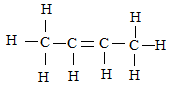                         must be open structure with clear double bond    b) Alkenes    c) 2,3- dichlorobutane24. a) X(s) + Cl2(g)		         XCl(s)        b) Carry out the experiment in a working fume chamber/cupboard  to minimize inhaling Chorine          gas which  is poisonous when inhaled reject is poisonous alone        Zinc used to coat the iron surface reacts with oxygen to form an oxide coating25. a) The chloride ions are more concentrated in the solution than hydroxide ions hence chloride ions are discharged at the anode with preference to hydroxide ions.        b) Hydrogen gas   a) They have two valence electrons to conduct while group one have one valence electrons      b) In solid lead bromide ions are not free but in molten lead bromide the ions are not free26. a) Ca(OH)2(aq)    +    CO2(g)                   CaCO3(s)        b) White precipitate  due to formation of insoluble calcium carbonate27. a) – Sodium chloride (rock salt)          Reject  - Chile saltpeter (Sodium nitrate)          - Glauber’s salt ( sodium sulphate)			      b)  - Used in sodium vapour  lambs          -Used in street light          - Preparation of tetraethyl lead          - Manufacture of sodium peroxide	-  Alloyed with potassium and used as a coolant in nuclear reactors  	Any two 1 mark eachReject 	- Making of table salt28. a) Sodium hydride reject sodium hydroxide      b)Na is more electropositive than H hence losses its valence electrons more easily to form Na+ than hydrogen. Hydrogen being more electronegative gains the electron to form H- 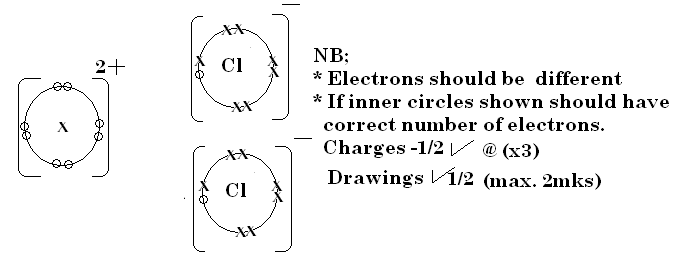 28. a) 2 C(s) + O2(g) 		2CO(g)           CuO(s) + CO(g)		Cu(s) + CO2(g)     b) Lime water turn white.  CO2(g) is produced from reduction of CuO(s) turn the limewater white as it react with it to produce CaCO3 (white)